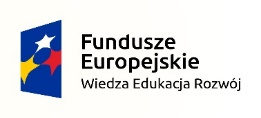 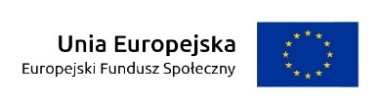 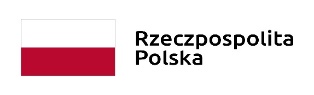 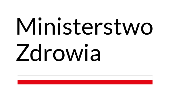 Załącznik nr 2 do WSZ-EP-20/ZO/2023Załącznik Nr  2– Oświadczenie Wykonawcy o niepodleganiu wykluczeniuDane Wykonawcy składającego poniższe oświadczenie:Nazwa ……………………………………………………………………………….. Adres…………………………………………………………………………………KRS ………………………… NIP ……………………… REGON …………………………Składając ofertę w postępowaniu w  trybie zapytania ofertowego WSZ-EP-20/ZO/2023 na Dostawę wyposażenia w ramach programu „Zwiększenie dostępności budynku głównego Wojewódzkiego Szpitala Zespolonego im dr. Romana Ostrzyckiego w Koninie przy. ul. Szpitalnej" W ramach Umowy Nr UM.SZP.W-5156.2022-00/39/1038 o powierzenie Grantu na realizację przedsięwzięcia pn. „Zwiększenie dostępności budynku głównego Wojewódzkiego Szpitala Zespolonego im. dr. Romana Ostrzyckiego w Koninie przy ul. Szpitalnej    oświadczam, że nie podlegam wykluczeniu z postępowania na podstawie art. 7 ust. 1 ustawy z dnia  13 kwietnia 2022 r. o szczególnych rozwiązaniach w zakresie przeciwdziałania wspieraniu agresji na Ukrainę oraz służących ochronie bezpieczeństwa narodowego (Dz. U. z 2022 r. poz. 835).Miejscowość i data:..........................................